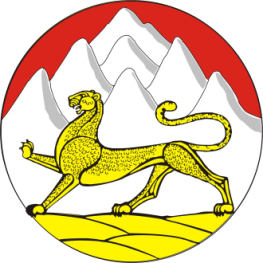 АДМИНИСТРАЦИЯ  ДИГОРСКОГО РАЙОНА,РЕСПУБЛИКИ  СЕВЕРНАЯ ОСЕТИЯ  - АЛАНИЯГЛАВА   АДМИНИСТРАЦИИ   ДИГОРСКОГО   РАЙОНА                                                         ПОСТАНОВЛЕНИЕот 21.05. 2015г                         №137                                    г.ДигораОб  утверждении  положений   «О  межведомственной  комиссии по  признанию помещения  жилым  помещением,  жилого  помещения  непригодным  для  проживания,  многоквартирного  дома  подлежащим  сносу  или  реконструкции»  и «О  признании помещения  жилым  помещением,  жилого  помещения  непригодным  для  проживания  и  многоквартирного  дома  аварийным  и  подлежащим  сносу  или  реконструкции».В соответствии с  требованиями  Положения  о  признании  помещения  жилым  помещением,  жилого  помещения  непригодным  для  проживания  и многоквартирного  дома  аварийным  и  подлежащим  сносу,  утвержденному  постановлением  Правительства  Российской  Федерации  от  28.01.2006г №47  и на основании  ст. 20  Жилищного  Кодекса  РФП о с т а н о в л я ю:1.Утвердить Положение о межведомственной комиссии по признанию  помещения жилым помещением, жилого помещения непригодным для  проживания, многоквартирного дома аварийным и подлежащим сносу или реконструкции (приложение  №1).  2.Утвердить Положение о признании помещения жилым помещением,  жилого помещения непригодным для проживания и многоквартирного  дома  аварийным и подлежащим сносу или реконструкции (приложение №2).  Глава администрации  Дигорского района                                                                                           Таболов А.Т-Приложение N 1 
к постановлению 
Главы администрации  Дигорского района 
от ___  ___ 2015 N ___ ПОЛОЖЕНИЕО МЕЖВЕДОМСТВЕННОЙ КОМИССИИ ПО ПРИЗНАНИЮ ПОМЕЩЕНИЯ ЖИЛЫМ ПОМЕЩЕНИЕМ, ЖИЛОГО ПОМЕЩЕНИЯ НЕПРИГОДНЫМ ДЛЯ ПРОЖИВАНИЯ, МНОГОКВАРТИРНОГО ДОМА АВАРИЙНЫМ И ПОДЛЕЖАЩИМ СНОСУ ИЛИ РЕКОНСТРУКЦИИ, ПЕРЕВОДУ ЖИЛЫХ ПОМЕЩЕНИЙ В НЕЖИЛЫЕ ПОМЕЩЕНИЯ И НЕЖИЛЫХ ПОМЕЩЕНИЙ В ЖИЛЫЕ ПОМЕЩЕНИЯ1. Общие положения1.1. Межведомственная комиссия по признанию помещения жилым помещением, жилого помещения непригодным для проживания, многоквартирного дома аварийным и подлежащим сносу или реконструкции, переводу жилых помещений в нежилые помещения и нежилых помещений в жилые помещения (далее - комиссия) создана при Администрации Дигорского района для рассмотрения вопросов, относящихся к жилым и нежилым помещениям независимо от форм собственности, находящимся на территории Дигорского района.1.2. В своей деятельности комиссия руководствуется действующими: законодательством Российской Федерации, субъекта Федерации, нормативными правовыми актами Российской Федерации, субъекта Федерации, органа местного самоуправления, строительными нормами и правилами, правилами и нормами технической эксплуатации жилищного фонда, настоящим Положением.2. Регламент работы комиссии2.1. Заседания комиссии проводятся не реже одного раза в месяц.2.2. Информация о дате, времени, месте проведения заседания доводится секретарем комиссии до ее членов заблаговременно.2.3. Комиссия рассматривает поступившее заявление или заключение органа, уполномоченного на проведение государственного контроля и надзора, в течение 30 дней с даты регистрации и принимает соответствующее решение.2.4. Решение комиссии принимается простым большинством голосов присутствующих на заседании членов комиссии путем открытого голосования и оформляется протоколом, который подписывается всеми присутствующими членами комиссии и утверждается председателем комиссии.2.5. Если число голосов "за" и "против" при принятии решения равно, решающим является голос председателя комиссии. В случае несогласия члена (членов) комиссии с принятым решением члены комиссии вправе выразить свое особое мнение в письменной форме и приложить его к протоколу.2.6. В исключительных случаях к работе в комиссии привлекается с правом совещательного голоса собственник жилого помещения (уполномоченное им лицо), в необходимых случаях - квалифицированные эксперты проектно-изыскательских организаций с правом решающего голоса.2.7. Комиссия запрашивает и получает от предприятий и организаций независимо от их организационно-правовых форм информацию, необходимую для выполнения возложенных на нее задач и функций.2.8. Комиссия имеет право принять решение о проведении дополнительных обследований и испытаний оцениваемого помещения, результаты которых приобщаются к документам, ранее представленным на рассмотрение комиссии.2.9. Комиссия вправе принимать решение о признании индивидуальных жилых помещений, находящихся на территории Дигорского района, пригодными (непригодными) для проживания граждан и проводить оценку соответствия этих помещений установленным в настоящем Положении требованиям. В случае признания жилого дома непригодным для проживания подготавливать уведомление о списании его из жилищного фонда.2.10. На основании заключения комиссия вносит предложение в Администрацию Дигорского района для принятия решения и издания правового акта о дальнейшем использовании помещения, сроках отселения физических, юридических лиц в случае признания дома аварийным и подлежащим сносу или признании необходимости проведения ремонтно-восстановительных работ.2.11. Комиссия в 5-дневный срок после подписания и утверждения протокола направляет заявителю по одному экземпляру распоряжения и заключения, уведомления.2.12. В случае признания жилого помещения непригодным для проживания вследствие наличия вредного воздействия факторов среды обитания, представляющих особую опасность для жизни и здоровья человека либо представляющих угрозу разрушения здания по причине его аварийного состояния, решение направляется собственнику жилья и заявителю не позднее рабочего дня, следующего за днем подписания и утверждения протокола.2.13. Решение комиссии может быть обжаловано в порядке, установленном действующим законодательством Российской Федерации.Приложение N 2 Приложение №2
к постановлению 
Главы администрации 
Дигорского районаот ____  ____  2015 N ____ ПОЛОЖЕНИЕО ПРИЗНАНИИ ПОМЕЩЕНИЯ ЖИЛЫМ ПОМЕЩЕНИЕМ, ЖИЛОГО ПОМЕЩЕНИЯ НЕПРИГОДНЫМ ДЛЯ ПРОЖИВАНИЯ И МНОГОКВАРТИРНОГО ДОМА АВАРИЙНЫМ И ПОДЛЕЖАЩИМ СНОСУ ИЛИ РЕКОНСТРУКЦИИ1. Общие положения1.1. Настоящее Положение разработано в соответствии со статьями 15 и 32 Жилищного кодекса Российской Федерации, Постановлением Правительства Российской Федерации от 28.01.2006 N 47 "Об утверждении Положения о признании помещения жилым помещением, жилого помещения непригодным для проживания и многоквартирного дома аварийным и подлежащим сносу" (в ред. Постановления Правительства РФ от 02.08.2007 N 494), иными нормативными правовыми актами, действующими на территории Российской Федерации.1.2. Настоящее Положение устанавливает требования к жилому помещению, порядок признания жилого помещения пригодным для проживания и основания, по которым жилое помещение признается непригодным для проживания, и в частности многоквартирный дом признается аварийным и подлежащим сносу или реконструкции.1.3. Действие настоящего Положения распространяется на находящиеся в эксплуатации жилые помещения независимо от формы собственности, расположенные на территории Дигорского района.1.4. Действие настоящего Положения не распространяется на жилые помещения, расположенные в объектах капитального строительства, ввод в эксплуатацию которых и постановка на государственный учет не осуществлены в соответствии с Градостроительным кодексом Российской Федерации.1.5. Решение о признании жилого помещения пригодным (непригодным) для проживания и многоквартирного дома аварийным и подлежащим сносу или реконструкции принимается межведомственной комиссией Администрации Дигорского района (далее - комиссия) на основании оценки соответствия указанных помещений и дома установленным в настоящем Положении требованиям.2. Требования, которым должно отвечать жилое помещение2.1. Жилым помещением признается изолированное помещение, которое предназначено для проживания граждан, является недвижимым имуществом и пригодно для проживания (индивидуальный жилой дом, квартира, комната).2.2. Многоквартирным домом признается совокупность двух и более квартир, имеющих самостоятельные выходы либо на земельный участок, прилегающий к жилому дому, либо в помещения общего пользования в таком доме.2.3. Не допускаются к использованию в качестве жилых помещений помещения вспомогательного использования, помещения, входящие в состав общего имущества собственников помещений в многоквартирном доме.Размещение жилого помещения в подвальном и цокольном этажах не допускается.2.4. Жилые помещения должны располагаться преимущественно в домах, расположенных в жилой зоне, в соответствии с функциональным зонированием территории.2.5. Несущие и ограждающие конструкции жилого помещения, в том числе входящие в состав общего имущества собственников помещений в многоквартирном доме, должны находиться в работоспособном состоянии, при котором возникшие в ходе эксплуатации нарушения в части деформативности (а в железобетонных конструкциях - в части трещиностойкости) не приводят к нарушению работоспособности и несущей способности конструкций, надежности жилого дома и обеспечивают безопасное пребывание граждан и сохранность инженерного оборудования.Основания и несущие конструкции жилого дома, основания и несущие конструкции, входящие в состав общего имущества собственников помещений в многоквартирном доме, не должны иметь разрушений и повреждений, приводящих к их деформации или образованию трещин, снижающих их несущую способность и ухудшающих эксплуатационные свойства конструкций или жилого дома в целом.2.6. Жилое помещение, равно как и общее имущество собственников помещений в многоквартирном доме, должно быть обустроено и оборудовано таким образом, чтобы предупредить риск получения травм жильцами при передвижении внутри и около жилого помещения. При этом уклон и ширина лестничных маршей, размеры дверных проемов должны обеспечивать удобство и безопасность передвижения и размещения.2.7. Жилое помещение должно быть обеспечено инженерными системами (электроосвещение, хозяйственно-питьевое и горячее водоснабжение, водоотведение, отопление и вентиляция, а в газифицированных районах также и газоснабжение). В поселениях без централизованных инженерных сетей в одно- и двухэтажных зданиях допускается отсутствие водопровода и канализированных уборных.2.8. Инженерные системы (вентиляция, отопление, водоснабжение, водоотведение, лифты и др.), оборудование и механизмы, находящиеся в жилых помещениях, а также входящие в состав общего имущества собственников помещений в многоквартирном доме, должны соответствовать требованиям санитарно-эпидемиологической безопасности и другим нормам, установленным в действующих нормативных правовых актах.2.9. Инженерные системы (вентиляция, отопление, водоснабжение, водоотведение, лифты и др.), находящиеся в жилых помещениях и входящие в состав общего имущества собственников помещений в многоквартирном доме, должны быть размещены и смонтированы в соответствии с требованиями безопасности, установленными в действующих нормативных правовых актах, и инструкциями заводов-изготовителей оборудования.2.10. Наружные ограждающие конструкции жилого помещения, входящие в состав общего имущества собственников помещений в многоквартирном доме, должны иметь теплоизоляцию, обеспечивающую в холодный период года относительную влажность в межквартирном коридоре и жилых комнатах не более 60 процентов, температуру отапливаемых помещений не менее +18 градусов по Цельсию, а также изоляцию от проникновения наружного холодного воздуха, пароизоляцию от диффузии водяного пара из помещения, обеспечивающие отсутствие конденсации влаги на внутренних поверхностях несветопрозрачных ограждающих конструкций и препятствующие накоплению излишней влаги в конструкциях жилого дома.2.11. Жилые помещения, помещения, входящие в состав общего имущества собственников помещений в многоквартирном доме, должны быть защищены от проникновения дождевой, талой и грунтовой воды и возможных бытовых утечек воды из инженерных систем при помощи конструктивных средств и технических устройств.2.12. Доступ к жилому помещению, расположенному в многоквартирном доме выше пятого этажа, за исключением мансардного этажа, должен осуществляться при помощи лифта.2.13. Допустимая высота эксплуатируемого жилого дома и площадь этажа в пределах пожарного отсека, входящего в состав общего имущества собственников помещений в многоквартирном доме, должны соответствовать классу конструктивной пожарной опасности здания и степени его огнестойкости, установленным в действующих нормативных правовых актах, и обеспечивать пожарную безопасность жилого помещения и жилого дома в целом.2.14. В реконструируемом жилом помещении при изменении местоположения санитарно-технических узлов должны быть осуществлены мероприятия по гидро-, шумо- и виброизоляции, обеспечению их системами вентиляции, а также при необходимости должны быть усилены перекрытия, на которых установлено оборудование санитарно-технических узлов.2.15. Объемно-планировочное решение жилых помещений и их расположение в многоквартирном доме, минимальная площадь комнат и помещений вспомогательного использования должны обеспечивать возможность размещения необходимого набора предметов мебели и функционального оборудования с учетом требований эргономики.2.16. В жилом помещении требуемая инсоляция должна обеспечиваться для одно-, двух- и трехкомнатных квартир - не менее чем в одной комнате, для четырех-, пяти- и шестикомнатных квартир - не менее чем в 2 комнатах. Длительность инсоляции в осенне-зимний период года в жилом помещении для центральной, северной и южной зон должна отвечать соответствующим санитарным нормам. Коэффициент естественной освещенности в комнатах и кухнях должен быть не менее 0,5 процента в середине жилого помещения.2.17. Высота (от пола до потолка) комнат и кухни (кухни-столовой) должна быть не менее 2,7 м (климатический район - IVа). Высота внутриквартирных коридоров, холлов, передних, антресолей должна составлять не менее 2,1 м.2.18. Отметка пола жилого помещения, расположенного на первом этаже, должна быть выше планировочной отметки земли.2.19. Размещение над комнатами уборной, ванной (душевой) и кухни не допускается. Размещение уборной, ванной (душевой) в верхнем уровне над кухней допускается в квартирах, расположенных в 2 уровнях.2.20. В жилом помещении допустимые уровни звукового давления в октавных полосах частот, эквивалентные и максимальные уровни звука и проникающего шума должны соответствовать значениям, установленным в действующих нормативных правовых актах, и не превышать максимально допустимого уровня звука в комнатах и квартирах в дневное время суток 55 дБ, в ночное - 45 дБ. При этом допустимые уровни шума, создаваемого в жилых помещениях системами вентиляции и другим инженерным и технологическим оборудованием, должны быть ниже на 5 дБА указанных уровней в дневное и ночное время суток.Межквартирные стены и перегородки должны иметь индекс изоляции воздушного шума не ниже 50 дБ.2.21. В жилом помещении на расстоянии 0,2 м от стен и окон и на высоте 0,5-1,8 м от пола напряженность электрического поля промышленной частоты 50 Гц и индукция магнитного поля промышленной частоты 50 Гц не должны превышать соответственно 0,5 кВ/м и 10 мкТл.2.22. Концентрация вредных веществ в воздухе жилого помещения не должна превышать предельно допустимых концентраций для атмосферного воздуха населенных мест, установленных в действующих нормативных правовых актах.3. Основания для признания (непризнания) жилого помещения непригодным для проживания и многоквартирного дома аварийным и подлежащим сносу или реконструкции3.1. Основанием для признания жилого помещения непригодным для проживания является наличие выявленных вредных факторов среды обитания человека, которые не позволяют обеспечить безопасность жизни и здоровья граждан вследствие нарушения требований, установленных в разделе II настоящего Положения.3.2. Кроме того, непригодными для проживания следует признавать жилые помещения, расположенные в опасных зонах схода оползней, селевых потоков, снежных лавин, на территориях, которые ежегодно затапливаются паводковыми водами, а также в зоне вероятных разрушений при техногенных авариях, и на которых невозможно при помощи инженерных и проектных решений предотвратить подтопление территории и разрушение жилых помещений. Многоквартирные дома, расположенные в указанных зонах, признаются аварийными и подлежащими сносу или реконструкции.Непригодными для проживания следует признавать жилые помещения, расположенные в определяемой уполномоченным федеральным органом исполнительной власти зоне вероятных разрушений при техногенных авариях, если при помощи инженерных и проектных решений невозможно предотвратить разрушение жилых помещений. Многоквартирные дома, расположенные в указанных зонах, признаются аварийными и подлежащими сносу или реконструкции. В настоящем Положении под зоной вероятных разрушений при техногенных авариях понимается территория, в границах которой расположены жилые помещения и многоквартирные дома, которым грозит разрушение в связи с произошедшей техногенной аварией.3.3. Жилые помещения, расположенные в многоквартирных домах, получивших повреждения в результате взрывов, аварий, пожаров, землетрясений, неравномерной просадки грунтов, а также в результате других сложных геологических явлений, следует признавать непригодными для проживания, если проведение восстановительных работ технически невозможно или экономически нецелесообразно и техническое состояние этих домов и строительных конструкций характеризуется снижением несущей способности и эксплуатационных характеристик, при которых существует опасность для пребывания людей и сохранности инженерного оборудования. Указанные многоквартирные дома признаются аварийными и подлежащими сносу.3.4. Комнаты, окна которых выходят на магистрали, при уровне шума выше предельно допустимой нормы, указанной в пункте 2.20 настоящего Положения, следует признавать непригодными для проживания, если при помощи инженерных и проектных решений невозможно снизить уровень шума до допустимого значения.3.5. Непригодными для проживания следует признавать жилые помещения, расположенные на территориях, прилегающих к воздушной линии электропередачи переменного тока и другим объектам, создающим на высоте 1,8 м от поверхности земли напряженность электрического поля промышленной частоты 50 Гц более 1 кВ/м и индукцию магнитного поля промышленной частоты 50 Гц более 50 мкТл.3.6. Жилые помещения, над которыми или смежно с ними расположено устройство для промывки мусоропровода и его очистки, следует признавать непригодными для проживания.3.7. Не может служить основанием для признания жилого помещения непригодным для проживания:- отсутствие системы централизованной канализации и горячего водоснабжения в одно- и двухэтажном жилом доме;- отсутствие в жилом доме свыше 5 этажей лифта и мусоропровода, если этот жилой дом вследствие физического износа находится в ограниченно работоспособном состоянии и не подлежит капитальному ремонту и реконструкции;- несоответствие объемно-планировочного решения жилых помещений и их расположения минимальной площади комнат и вспомогательных помещений квартиры в эксплуатируемом жилом доме, спроектированном и построенном по ранее действующей нормативной документации, принятым в настоящее время объемно-планировочным решениям, если это решение удовлетворяет требованиям эргономики в части размещения необходимого набора предметов мебели и функционального оборудования.4. Порядок признания помещения жилым помещением, жилого помещения непригодным для проживания и многоквартирного дома аварийным и подлежащим сносу или реконструкции4.1. Комиссия на основании заявления собственника помещения или заявления гражданина (нанимателя) либо на основании заключения органов, уполномоченных на проведение государственного контроля и надзора по вопросам, отнесенным к их компетенции, проводит оценку соответствия помещения установленным в настоящем Положении требованиям и признает жилое помещение пригодным (непригодным) для проживания, а также признает многоквартирный дом аварийным и подлежащим сносу или реконструкции.4.2. При оценке соответствия находящегося в эксплуатации помещения установленным в настоящем Положении требованиям проверяется его фактическое состояние. При этом проводится оценка степени и категории технического состояния строительных конструкций и жилого дома в целом, степени его огнестойкости, условий обеспечения эвакуации проживающих граждан в случае пожара, санитарно-эпидемиологических требований и гигиенических нормативов, содержания потенциально опасных для человека химических и биологических веществ, качества атмосферного воздуха, уровня радиационного фона и физических факторов источников шума, вибрации, наличия электромагнитных полей, параметров микроклимата помещения, а также месторасположения жилого помещения.4.3. Процедура проведения оценки соответствия помещения установленным в настоящем Положении требованиям включает:- прием и рассмотрение заявления и прилагаемых к нему обосновывающих документов;- определение перечня дополнительных документов (заключения соответствующих органов государственного контроля и надзора, заключение проектно-изыскательской организации по результатам обследования элементов ограждающих и несущих конструкций жилого помещения, акт государственной жилищной инспекции субъекта Российской Федерации о результатах проведенных в отношении жилого помещения мероприятий по контролю), необходимых для принятия решения о признании жилого помещения соответствующим (не соответствующим) установленным в настоящем Положении требованиям;- определение состава привлекаемых экспертов проектно-изыскательских организаций исходя из причин, по которым жилое помещение может быть признано нежилым, либо для оценки возможности признания пригодным для проживания реконструированного ранее нежилого помещения;- работу комиссии по оценке пригодности (непригодности) жилых помещений для постоянного проживания;- составление комиссией заключения о признании жилого помещения соответствующим (не соответствующим) установленным в настоящем Положении требованиям и пригодным (непригодным) для проживания (далее - заключение) и признании многоквартирного дома аварийным и подлежащим сносу или реконструкции;- составление акта обследования помещения (в случае принятия комиссией решения о необходимости проведения обследования) и составление комиссией на основании выводов и рекомендаций, указанных в акте, заключения. При этом признание комиссией многоквартирного дома аварийным и подлежащим сносу может основываться только на результатах, изложенных в заключении специализированной организации, проводящей обследование;- подготовка по итогам работы комиссии распоряжения Администрации г. Шахты об утверждении акта комиссии по признанию жилого помещения и многоквартирного дома непригодным (ветхим, аварийным) для постоянного проживания граждан;- передача по одному экземпляру распоряжения заявителю и собственнику жилого помещения (третий экземпляр остается в деле, сформированном комиссией).4.4. Для рассмотрения вопроса о пригодности (непригодности) помещения для проживания и признания многоквартирного дома аварийным заявитель представляет в комиссию вместе с заявлением следующие документы:- нотариально заверенные копии правоустанавливающих документов на жилое помещение;- план жилого помещения с его техническим паспортом, а для нежилого помещения - проект реконструкции нежилого помещения для признания его в дальнейшем жилым помещением;- заключение специализированной организации, проводящей обследование этого дома (для признания многоквартирного дома аварийным);- заявления, письма, жалобы граждан на неудовлетворительные условия проживания (по усмотрению заявителя).В случае если заявителем выступает орган, уполномоченный на проведение государственного контроля и надзора, в комиссию представляется заключение этого органа, после рассмотрения которого комиссия предлагает собственнику помещения представить указанные документы.4.5. В срок не менее чем 30 дней с момента подачи заявления комиссия по результатам работы принимает одно из следующих решений:- о соответствии помещения требованиям, предъявляемым к жилому помещению, и его пригодности для проживания;- о необходимости и возможности проведения капитального ремонта, реконструкции или перепланировки (при необходимости с технико-экономическим обоснованием) с целью приведения утраченных в процессе эксплуатации характеристик жилого помещения в соответствие с установленными в настоящем Положении требованиями и после их завершения;- о продолжении процедуры оценки;- о несоответствии помещения требованиям, предъявляемым к жилому помещению, с указанием оснований, по которым помещение признается непригодным для проживания;- о признании многоквартирного дома аварийным и подлежащим сносу;- о признании многоквартирного дома аварийным и подлежащим реконструкции.4.6. По окончании работы комиссия составляет в 3 экземплярах заключение о признании помещения пригодным (непригодным) для постоянного проживания по форме согласно приложению N 1 к настоящему Положению.4.7. В случае обследования помещения комиссия составляет в 3 экземплярах акт обследования помещения по форме согласно приложению N 2 к настоящему Положению.4.8. Комиссия в 5-дневный срок направляет по 1 экземпляру распоряжения и заключения комиссии заявителю.В случае признания жилого помещения непригодным для проживания вследствие наличия вредного воздействия факторов среды обитания, представляющих особую опасность для жизни и здоровья человека, либо представляющих угрозу разрушения здания по причине его аварийного состояния или по основаниям, предусмотренным пунктом 3.2 настоящего Положения, решение направляется в соответствующий федеральный орган исполнительной власти, орган исполнительной власти субъекта Российской Федерации, орган местного самоуправления, собственнику жилья и заявителю не позднее рабочего дня, следующего за днем оформления решения.4.9. Решение соответствующего федерального органа исполнительной власти, органа исполнительной власти субъекта Российской Федерации, органа местного самоуправления может быть обжаловано заинтересованными лицами в судебном порядке.4.10. В случае признания многоквартирного дома аварийным и подлежащим сносу договоры найма и аренды жилых помещений расторгаются в соответствии с законодательством.Договоры на жилые помещения, признанные непригодными для проживания, могут быть расторгнуты по требованию любой из сторон договора в судебном порядке в соответствии с законодательством.5. Использование дополнительной информации для принятия решения5.1. Для инвалидов и других маломобильных групп населения, пользующихся в связи с заболеванием креслами-колясками, отдельные занимаемые ими жилые помещения (квартира, комната) по заявлению граждан и на основании представления соответствующих заболеванию медицинских документов могут быть признаны комиссией непригодными для проживания граждан и членов их семей.6. Ответственность6.1. Настоящее Положение является обязательным для исполнения всеми организациями и учреждениями независимо от организационно-правовой формы и формы собственности, должностными лицами органа местного самоуправления, гражданами города Шахты.6.2. Лица, виновные в нарушении порядка признания помещения жилым помещением, жилого помещения непригодным для проживания и многоквартирного дома аварийным и подлежащим сносу или реконструкции, несут ответственность в соответствии с действующим законодательством Российской Федерации.